BOOKING FORM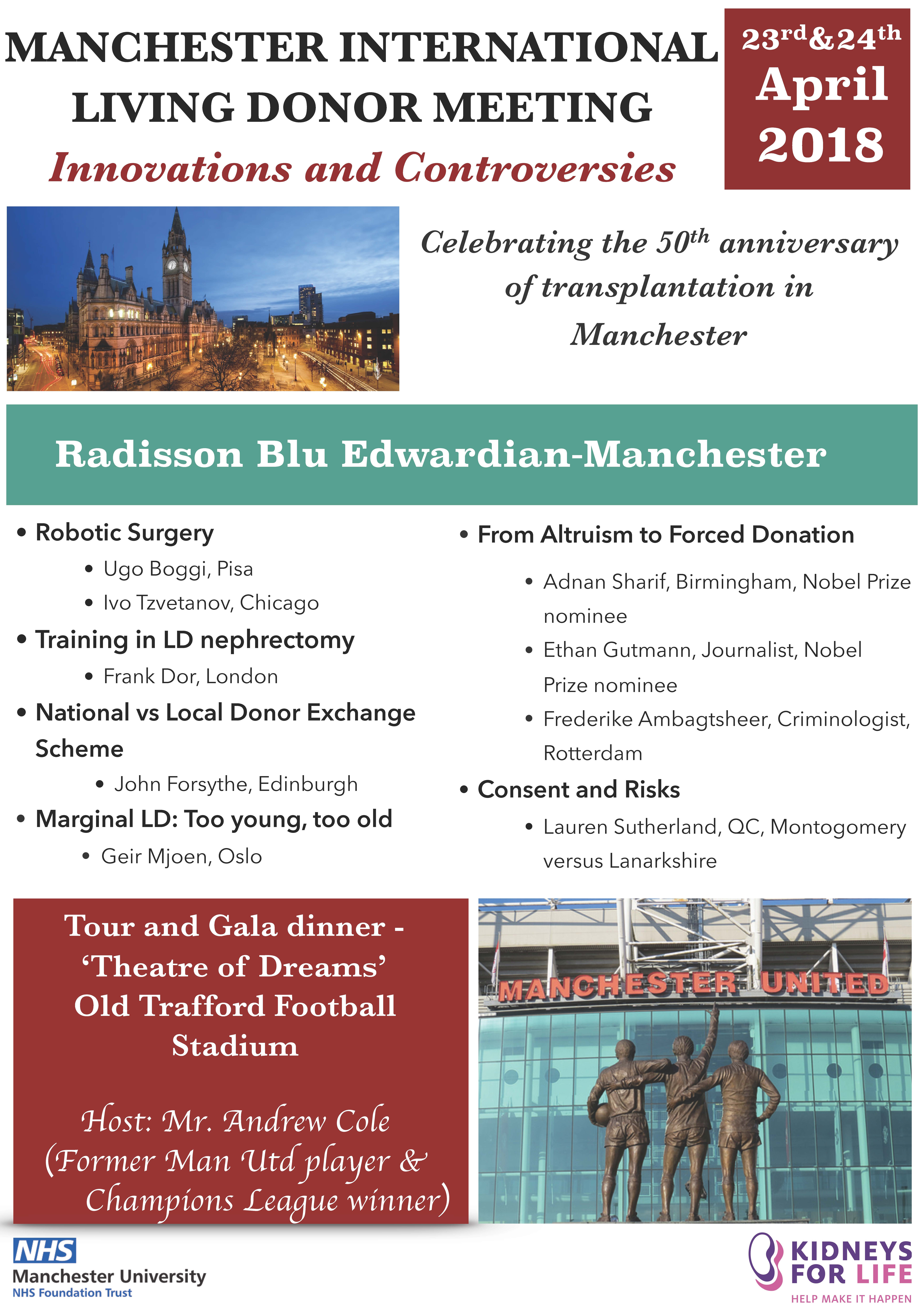 TitleForenameForenameForenameSurname Type of TicketConsultantConsultantConsultantTrainee/StudentTrainee/StudentTrainee/StudentNurse/Non-MedicalNurse/Non-Medical2 Day Meeting inc Gala Dinner & Tour£250£250£200£200£2002 Day Meeting only£200£200£150£150£150Gala Dinner & Tour£75£75(transport not included)(transport not included)(transport not included)(transport not included)(transport not included)Email addressOrganisationJob TitleSpecial dietary or access requirementsDo you want Kidneys for Life to invoice your organisation?Do you want Kidneys for Life to invoice your organisation?Do you want Kidneys for Life to invoice your organisation?Do you want Kidneys for Life to invoice your organisation?Yes/No  - If Yes please provide invoice address and Purchase Order Number (if required).Yes/No  - If Yes please provide invoice address and Purchase Order Number (if required).Yes/No  - If Yes please provide invoice address and Purchase Order Number (if required).Yes/No  - If Yes please provide invoice address and Purchase Order Number (if required).Yes/No  - If Yes please provide invoice address and Purchase Order Number (if required).BACSIf paying by bank transfer send your payment to: Royal Bank of Scotland, Mosley Street, Manchester M60 2BEAccount Name: Kidneys for Life   Account Number: 11424879 Sort Code: 16-30-15  IBAN: GB76RBOS16301511424879SWIFT: RBOSGB2L   Please use the delegate name as your referenceIf paying by bank transfer send your payment to: Royal Bank of Scotland, Mosley Street, Manchester M60 2BEAccount Name: Kidneys for Life   Account Number: 11424879 Sort Code: 16-30-15  IBAN: GB76RBOS16301511424879SWIFT: RBOSGB2L   Please use the delegate name as your referenceIf paying by bank transfer send your payment to: Royal Bank of Scotland, Mosley Street, Manchester M60 2BEAccount Name: Kidneys for Life   Account Number: 11424879 Sort Code: 16-30-15  IBAN: GB76RBOS16301511424879SWIFT: RBOSGB2L   Please use the delegate name as your referenceIf paying by bank transfer send your payment to: Royal Bank of Scotland, Mosley Street, Manchester M60 2BEAccount Name: Kidneys for Life   Account Number: 11424879 Sort Code: 16-30-15  IBAN: GB76RBOS16301511424879SWIFT: RBOSGB2L   Please use the delegate name as your referenceIf paying by bank transfer send your payment to: Royal Bank of Scotland, Mosley Street, Manchester M60 2BEAccount Name: Kidneys for Life   Account Number: 11424879 Sort Code: 16-30-15  IBAN: GB76RBOS16301511424879SWIFT: RBOSGB2L   Please use the delegate name as your referenceIf paying by bank transfer send your payment to: Royal Bank of Scotland, Mosley Street, Manchester M60 2BEAccount Name: Kidneys for Life   Account Number: 11424879 Sort Code: 16-30-15  IBAN: GB76RBOS16301511424879SWIFT: RBOSGB2L   Please use the delegate name as your referenceIf paying by bank transfer send your payment to: Royal Bank of Scotland, Mosley Street, Manchester M60 2BEAccount Name: Kidneys for Life   Account Number: 11424879 Sort Code: 16-30-15  IBAN: GB76RBOS16301511424879SWIFT: RBOSGB2L   Please use the delegate name as your referenceIf paying by bank transfer send your payment to: Royal Bank of Scotland, Mosley Street, Manchester M60 2BEAccount Name: Kidneys for Life   Account Number: 11424879 Sort Code: 16-30-15  IBAN: GB76RBOS16301511424879SWIFT: RBOSGB2L   Please use the delegate name as your referenceChequePlease find enclosed a cheque for the amount of £      made payable to Kidneys for LifePlease find enclosed a cheque for the amount of £      made payable to Kidneys for LifePlease find enclosed a cheque for the amount of £      made payable to Kidneys for LifePlease find enclosed a cheque for the amount of £      made payable to Kidneys for LifePlease find enclosed a cheque for the amount of £      made payable to Kidneys for LifePlease find enclosed a cheque for the amount of £      made payable to Kidneys for LifePlease find enclosed a cheque for the amount of £      made payable to Kidneys for LifePlease find enclosed a cheque for the amount of £      made payable to Kidneys for LifePlease send all correspondence and cheques to: Kidneys for Life, Renal Research Labs, Manchester Royal Infirmary, Oxford Road, Manchester M13 9WL  United KingdomPlease send all correspondence and cheques to: Kidneys for Life, Renal Research Labs, Manchester Royal Infirmary, Oxford Road, Manchester M13 9WL  United KingdomPlease send all correspondence and cheques to: Kidneys for Life, Renal Research Labs, Manchester Royal Infirmary, Oxford Road, Manchester M13 9WL  United KingdomPlease send all correspondence and cheques to: Kidneys for Life, Renal Research Labs, Manchester Royal Infirmary, Oxford Road, Manchester M13 9WL  United KingdomPlease send all correspondence and cheques to: Kidneys for Life, Renal Research Labs, Manchester Royal Infirmary, Oxford Road, Manchester M13 9WL  United KingdomPlease send all correspondence and cheques to: Kidneys for Life, Renal Research Labs, Manchester Royal Infirmary, Oxford Road, Manchester M13 9WL  United KingdomPlease send all correspondence and cheques to: Kidneys for Life, Renal Research Labs, Manchester Royal Infirmary, Oxford Road, Manchester M13 9WL  United KingdomPlease send all correspondence and cheques to: Kidneys for Life, Renal Research Labs, Manchester Royal Infirmary, Oxford Road, Manchester M13 9WL  United KingdomPlease send all correspondence and cheques to: Kidneys for Life, Renal Research Labs, Manchester Royal Infirmary, Oxford Road, Manchester M13 9WL  United KingdomTerms & Conditions:Cancellations: MUST be received in writing via email to fundraiser@kidneysforlife.org or via Eventbrite at least 7 days prior to the meeting and must contain the full booking details including delegate and organisation name and contact details. Your cancellation will be confirmed by email along with an invoice for any fees due.Please note your booking is not confirmed until payment has been received.  Terms & Conditions:Cancellations: MUST be received in writing via email to fundraiser@kidneysforlife.org or via Eventbrite at least 7 days prior to the meeting and must contain the full booking details including delegate and organisation name and contact details. Your cancellation will be confirmed by email along with an invoice for any fees due.Please note your booking is not confirmed until payment has been received.  Terms & Conditions:Cancellations: MUST be received in writing via email to fundraiser@kidneysforlife.org or via Eventbrite at least 7 days prior to the meeting and must contain the full booking details including delegate and organisation name and contact details. Your cancellation will be confirmed by email along with an invoice for any fees due.Please note your booking is not confirmed until payment has been received.  Terms & Conditions:Cancellations: MUST be received in writing via email to fundraiser@kidneysforlife.org or via Eventbrite at least 7 days prior to the meeting and must contain the full booking details including delegate and organisation name and contact details. Your cancellation will be confirmed by email along with an invoice for any fees due.Please note your booking is not confirmed until payment has been received.  Terms & Conditions:Cancellations: MUST be received in writing via email to fundraiser@kidneysforlife.org or via Eventbrite at least 7 days prior to the meeting and must contain the full booking details including delegate and organisation name and contact details. Your cancellation will be confirmed by email along with an invoice for any fees due.Please note your booking is not confirmed until payment has been received.  Terms & Conditions:Cancellations: MUST be received in writing via email to fundraiser@kidneysforlife.org or via Eventbrite at least 7 days prior to the meeting and must contain the full booking details including delegate and organisation name and contact details. Your cancellation will be confirmed by email along with an invoice for any fees due.Please note your booking is not confirmed until payment has been received.  Terms & Conditions:Cancellations: MUST be received in writing via email to fundraiser@kidneysforlife.org or via Eventbrite at least 7 days prior to the meeting and must contain the full booking details including delegate and organisation name and contact details. Your cancellation will be confirmed by email along with an invoice for any fees due.Please note your booking is not confirmed until payment has been received.  Terms & Conditions:Cancellations: MUST be received in writing via email to fundraiser@kidneysforlife.org or via Eventbrite at least 7 days prior to the meeting and must contain the full booking details including delegate and organisation name and contact details. Your cancellation will be confirmed by email along with an invoice for any fees due.Please note your booking is not confirmed until payment has been received.  Terms & Conditions:Cancellations: MUST be received in writing via email to fundraiser@kidneysforlife.org or via Eventbrite at least 7 days prior to the meeting and must contain the full booking details including delegate and organisation name and contact details. Your cancellation will be confirmed by email along with an invoice for any fees due.Please note your booking is not confirmed until payment has been received.  